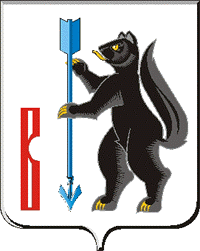 ГЛАВА ГОРОДСКОГО ОКРУГА ВЕРХОТУРСКИЙП О С Т А Н О В Л Е Н И Еот  16.11.2020 г. № 24г. Верхотурье  О проведении публичных слушаний В целях соблюдения прав человека на благоприятные условия жизнедеятельности, прав и законных интересов правообладателей земельных участков и объектов капитального строительства, руководствуясь статьями 51, 33, 46 Градостроительного кодекса Российской Федерации, статьями 14, 28 Федерального закона от 06 октября 2003 года № 131-ФЗ «Об общих принципах организации местного самоуправления в Российской Федерации», Положением «О порядке организации и проведения публичных слушаний в городском округе Верхотурский», утвержденным Решением Думы городского округа Верхотурский от 20.06.2012г. № 38, Уставом городского округа Верхотурский,ПОСТАНОВЛЯЮ:1. Назначить с 17 ноября по 11 декабря  2020 года, в отделе архитектуры и градостроительства Администрации городского округа Верхотурский, расположенном по адресу: г. Верхотурье, ул. Советская,8, проведение публичных слушаний по вопросам:1.1. По внесению изменений в Правила землепользования и застройки городского округа Верхотурский в части:изменения части границ территориальной зоны  объектов административно-делового, социального и культурно – бытового, бытового назначения (индекс «О-1») и отнесения  земельного участка по адресу: Свердловская область,  город Верхотурье, улица Карла Маркса, 32,  к зоне  застройки индивидуальными жилыми домами (индекс «Ж-1»);изменения части границ территориальной зоны рекреационно-ландшафтных территорий (индекс  Р-1), части границ территориальной зоны лесных территорий (индекс Р-3) в населенном пункте поселок Карелино городского округа Верхотурский;изменения части границ территориальной зоны специального озеленения (индекс С-6),  части границ территориальной зоны рекреационно-ландшафтных территорий (индекс  Р-1), части границ территориальной зоны лесных территорий (индекс Р-3) в населенном пункте село Усть-Салда городского округа Верхотурский;изменения части границ  территориальной зоны рекреационно-ландшафтных территорий (индекс  Р-1) в населенном пункте деревня Белая Глина городского округа Верхотурский;изменения части границ территориальной зоны застройки индивидуальными жилыми домами (индекс Ж-1), части границ территориальной зоны рекреационно-ландшафтных территорий (индекс  Р-1), части границ территориальной зоны застройки малоэтажными жилыми домами секционного и блокированного типов (индекс Ж-2), части границ территориальной зоны специального озеленения (индекс С-6) в населенном пункте поселок Привокзальный городского округа Верхотурский;изменения части границ территориальной зоны застройки индивидуальными жилыми домами (индекс Ж-1) в населенном пункте село Меркушино городского округа Верхотурский;изменения части границ территориальной зоны рекреационно-ландшафтных территорий (индекс  Р-1), части границ территориальной зоны лесных территорий (индекс Р-3), части границ территориальной зоны сельскохозяйственных угодий (индекс СХ-2), в населенном пункте деревня Глазуновка городского округа Верхотурский;изменения части границ территориальной зоны рекреационно-ландшафтных территорий (индекс  Р-1), части границ территориальной зоны лесных территорий (индекс Р-3), части границ территориальной зоны спортивных и спортивно-зрелищных сооружений (индекс О-3), части границ территориальной зоны  производственных и коммунальных объектов IV класса санитарной опасности (индекс П-3) в населенном пункте деревня Лаптева городского округа Верхотурский; внесения изменений в  карту градостроительного зонирования территории городского округа Верхотурский д. Никитина, д. Рассол;утверждения карты градостроительного зонирования городского округа Верхотурский  д. Боровая, д. Верхняя Постникова, д. Злыгостева, д. Шумкова,        д. Захарова.1.2. По проекту планировки и межевания территории по линейному объекту «Строительство газораспределительных сетей в мкр. Северный, мкр. Восточный     г. Верхотурье». 2.Уполномочить Комиссию по подготовке проекта Правил землепользования и застройки городского округа Верхотурский на проведение публичных слушаний:по внесению изменений в Правила землепользования и застройки городского округа Верхотурский;по проекту планировки и межевания территории по линейному объекту «Строительство газораспределительных сетей в мкр. Северный, мкр. Восточный г. Верхотурье». 3. Провести открытое заседание рассмотрения вопросов:по внесению изменений в Правила землепользования и застройки городского округа Верхотурский;по проекту планировки и межевания территории по линейному объекту «Строительство газораспределительных сетей в мкр. Северный, мкр. Восточный     г. Верхотурье» 11 декабря 2020 года в 16.00 часов. Местом проведения заседания по рассмотрению данных вопросов определить: зал заседаний здания Администрации городского округа Верхотурский, расположенного по адресу: г.Верхотурье, ул. Советская,4.		4. Опубликовать настоящее постановление в информационном бюллетене «Верхотурская неделя» и разместить на официальном сайте городского округа Верхотурский.	  5. Контроль исполнения настоящего постановления оставляю за собой. Глава городского округа Верхотурский                                                         А.Г. Лиханов